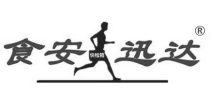 饮水安全-预防为主产品合格证品    名：挥发酚对照液对 照 值：1mg/ml   不确定度2%规    格：2ml/瓶生产日期：有效日期：12个月 (2~10℃的环境下冷藏)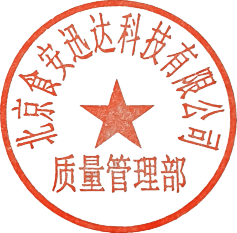 北京食安迅达科技有限公司北京市朝阳区广渠东路唐家村5号3-220ATEL：010-87703877, www.YZ5555.com